Ель колючая "Глаука" (Picea pungens f. glauca)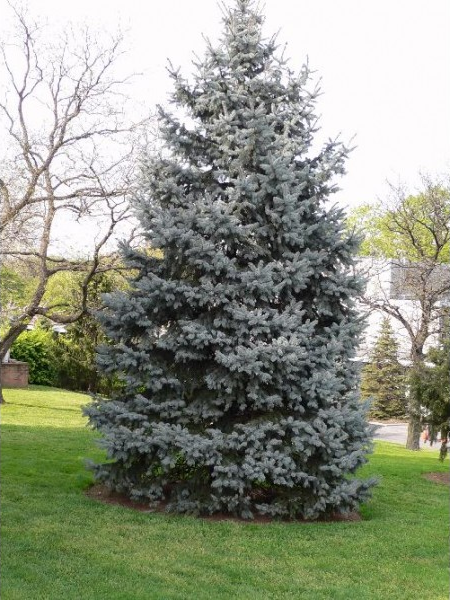 Крупное дерево с прекрасной, правильной, конической кроной, достигающее в возрасте 30 лет   10-15 метров. Ветви жёсткие, отрастающие под прямым углом от ствола. Хвоя жёсткая, сине-зелёная до серебристой, колючая. С возрастом деревья приобретают всё более серебристо-голубую окраску, так называемая, "голубая ель". К почве и влаге очень нетребовательно. Высокая устойчивость к загрязнению среды. Рекомендуется для одиночных посадок, садовых композиций и шпалер.                                                                                                                                                 Часто используется как рождественская ель.                                                                 Месторасположение- солнце.                                                                                                                             Ель колючая "Глаука" (Picea pungens f. glauca)  kорневая система: C35L; высота: 175-200 cm; форма: XXLЦена 65300 руб.
Товар в наличииЕль колючая 